Estrategia de abordaje integral del Cáncer de mama.Distribución de mamógrafos según variables significativas   en la Provincia de Córdoba.Comes Brunetto, Celeste1; Mariani, María Laura1; Calvo, Daniela1; Badrán, Leila1,2; Gaydou, Juan Pablo1; Tsernotopulos, Marina1,3; Bullano, Florencia1,3; Butinof, Mariana1,4.1Dirección General de Integración Sanitaria (DGIS), Ministerio de Salud. Belgrano 1548, Córdoba, CP 5000.infocapacitacioncba@gmail.com; celeste.comesbrunetto@cba.gov.ar; lic.mariani@gmail.com; calvodaniela.nacer@gmail.com; leilabadran@hotmail.com; juanpgaydou@gmail.com; marinatsernotopulos@gmail.com; bullanoflorencia@gmail.com; mariana@butinof.com.ar.2Programa Provincial de Detección Precoz de Cáncer de Mama. Ministerio de Salud. Hospital Córdoba, Avenida Patria 656, Córdoba,CP 5000, 0800 555 41413Laboratorio de comunicación “Producción de contenidos en salud, ciencia y ambiente desde una perspectiva cultural y situada”. Centro de Investigación en Periodismo y Comunicación. Facultad de Ciencias de la comunicación, Universidad Nacional de Córdoba (CIPeCo, FCC UNC), Rondeau 467, Córdoba. CP 5000, 0351 535 3680.4Facultad de Ciencias Médicas, Universidad Nacional de Córdoba (FCM UNC), E. Barros S/N. Ciudad Universitaria. Córdoba. CP 5000, 0351 535 3684.Resumen: En la provincia de Córdoba el cáncer de mama representa una de las principales causas de enfermedad y muerte entre las mujeres.La Dirección General de Integración Sanitaria (DGIS) trabaja en el abordaje y la prevención del mismo, diseñando redes de complejidad creciente a fin de disminuir la brecha de acceso a los servicios de salud. Se elaboraron propuestas de circuitos de salud integral destinados a la población objetivo, teniendo en cuenta la disponibilidad de mamógrafos y las condiciones de vulnerabilidad de la población.Para ello, se elaboró un índice de vulnerabilidad a nivel departamental para el grupo poblacional de interés, teniendo en cuenta tres variables: condiciones materiales de vida, acceso a la educación y acceso a cuidados de salud. A su vez, se mapeo el promedio de la tasa de mortalidad por cáncer de mama del trienio 2013-2015. Por último, se recopiló información sobre la distribución y condición de mamógrafos en hospitales públicos de la provincia.Palabras clave: salud, vulnerabilidad, prevención, cáncer de mama.INTRODUCCIÓNEl cáncer de mama es la primera causa de muerte por tumores malignos en las mujeres a nivel mundial (Peralta, OM; 2011). Según las estimaciones de incidencia del Observatorio Global de Cáncer de la OMS, el cáncer de mama es el de mayor magnitud en cuanto a ocurrencia para 2020, con un volumen de más de 22.000 casos al año, representa el 16,8 % de todos los tumores malignos y casi un tercio de los cánceres femeninos. En Argentina, es la enfermedad oncológica más frecuente entre las mujeres y la que causa más defunciones: se diagnostican 22.024 cánceres de mama y fallecen 6.821 mujeres por año (Instituto Nacional del Cáncer), con una incidencia de 73,1 casos por cada 100.000 mujeres.La provincia de Córdoba refleja igual situación, siendo esta patología una de las principales causas de enfermedad - 68,5 casos por 100.000 mujeres para el periodo 2004-2009 (Registro Provincial de Tumores, 2013) y muerte - 32 defunciones por 100.000 mujeres en 2011 (Tumas N, Niclis C, Osella A, et al; 2015). La Figura 1 expone las tasas de mortalidad por esta causa para el trienio 2013- 2015 por departamento.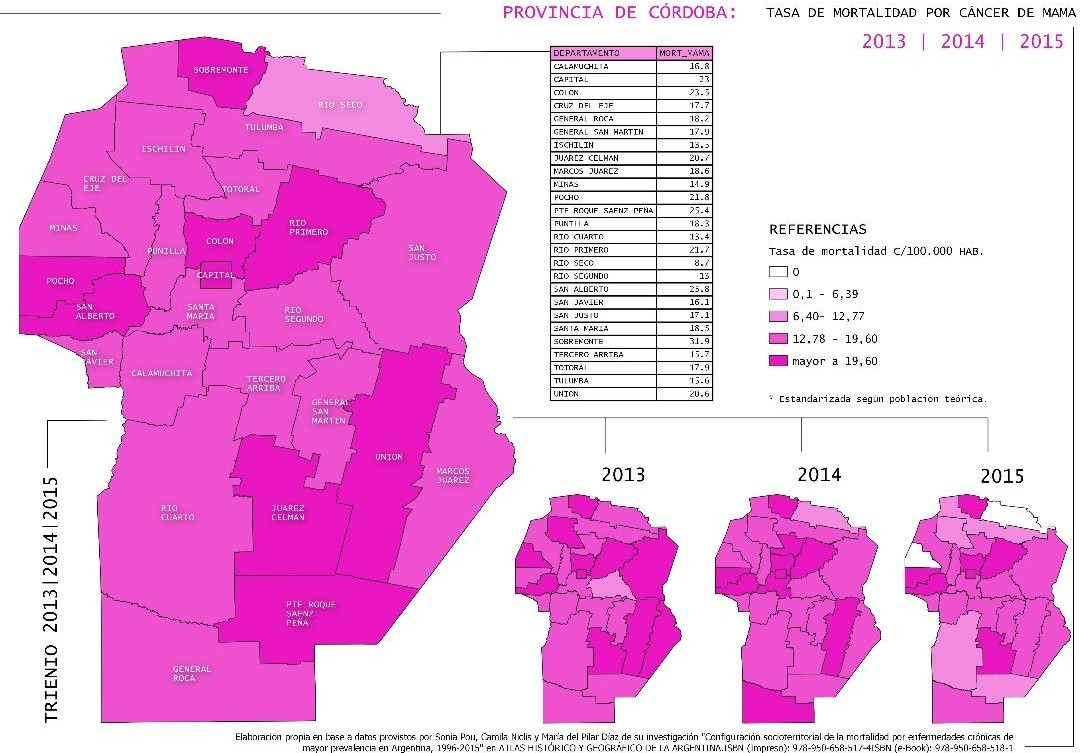 Figura 1. Tasas de Mortalidad por Cáncer de Mama según departamento. Provincia de Córdoba, 2013-2015.El cáncer de mama es una enfermedad difícilmente prevenible. La posibilidad de curación depende altamente del volumen de la enfermedad al momento del diagnóstico. La detección temprana es elemental para lograr el control de la enfermedad. El diagnóstico más temprano debería traducirse en una reducción de la mortalidad por la enfermedad, disminución en la agresividad de los tratamientos (cirugía, quimioterapia, etc.) y mejoras en la calidad de vida de las mujeres afectadas.El objetivo de los programas de tamizaje es la detección temprana. El estudio mamográfico a mujeres de 40 a 69 años es el único método que ha demostrado ser efectivo en el cumplimiento de la reducción de la mortalidad por cáncer de mama. La Dirección General de Integración Sanitaria1 (DGIS) impulsa el fortalecimiento y desarrollo de la Estrategia de Atención Primaria de la Salud (APS) en la provincia de Córdoba, a fin de abordar la prevención de este cáncer en todos sus estadíos de desarrollo.En la provincia de Córdoba el sistema de salud presenta características de fragmentación y descentralización. Éstas han afectado históricamente la posibilidad de brindar cobertura de salud homogénea y equitativa a la población. A su vez la provincia está integrada por 427 gobiernos locales, 249 municipios y 178 comunas, por lo que existe una gran diversidad en las gestiones locales de salud, que se expresan en las modalidades de atención y oportunidades de acceso de la población. El control del cáncer de mama en esta realidad implica el movimiento de una amplia gama de recursos de salud que desarrollen acciones oportunas para el acceso al tamizaje complementadas por una línea eficiente de atención de la salud.OBJETIVOCon el propósito de aportar en el diseño de redes de complejidad creciente, identificando las características específicas de las poblaciones y las instalaciones sanitarias en la provincia, esta presentación tiene por objetivo reflexionar sobre la importancia del uso de información poblacional, sanitaria y geoespacial para el diseño de circuitos de cuidados de la salud en la prevención primaria del Cáncer de Mama en la provincia de Córdoba.1 La Dirección General de Integración Sanitaria es una dependencia perteneciente a la Secretaría de Prevención y Promoción de la Salud, del Ministerio de Salud de Córdoba. Tiene como principal objetivo fortalecer la estrategia de Atención Primaria de la Salud en la provincia. Actualmente, reúne bajo su órbita diferentes programas nacionales y provinciales, unificando criterios de trabajo y articulando la llegada al territorio.METODOLOGÍAComo primer insumo se mapeó la tasa de mortalidad por cáncer de mama a nivel departamental para los años 2013, 2014, 2015, con el promedio del trienio. Estos datos se obtuvieron del estudio de Pous, Niclis y Díaz, tal como se ve en la Figura 1.Por otra parte, se elaboró un índice de vulnerabilidad a nivel de departamento de la provincia de Córdoba, para la población objetivo compuesta por mujeres de 40 a 69 años de edad. Para el mismo se tuvieron en cuenta tres variables de interés: condiciones materiales de vida, acceso a la educación y cobertura pública exclusiva. Para la variable de condiciones materiales de vida se utilizó el dato de hacinamiento crítico que contempla 3 o más personas por cuarto dentro de un hogar. En cuanto a la variable de acceso a la educación se tuvo en cuenta a la población femenina de 40 a 69 años que haya alcanzado un nivel educativo máximo de secundario incompleto. Por último, se tomó en cuenta a la población femenina con cobertura de salud pública exclusiva. La totalidad de estos datos fueron tomados de las bases del Censo Nacional de Población, Vivienda y Hogares 2010, publicados por el Instituto Nacional de Estadística y Censos (INDEC) y procesados a nivel departamental con Redatam+SP CEPAL/CELADE.Para definir la vulnerabilidad de la población objetivo se estableció como parámetro el promedio provincial: se asignó vulnerabilidad alta a aquellas personas que están por encima de ese valor promedio en las tres variables, vulnerabilidad moderada a las que superan el valor en dos de las variables de referencia, y baja a quienes superan el promedio en una. Se exponen los resultados en la Tabla 1 y Figura 2.Tabla 1. Índice de vulnerabilidad sociosanitaria según características de las mujeres de 40 a 69 años por departamento. Provincia de Córdoba.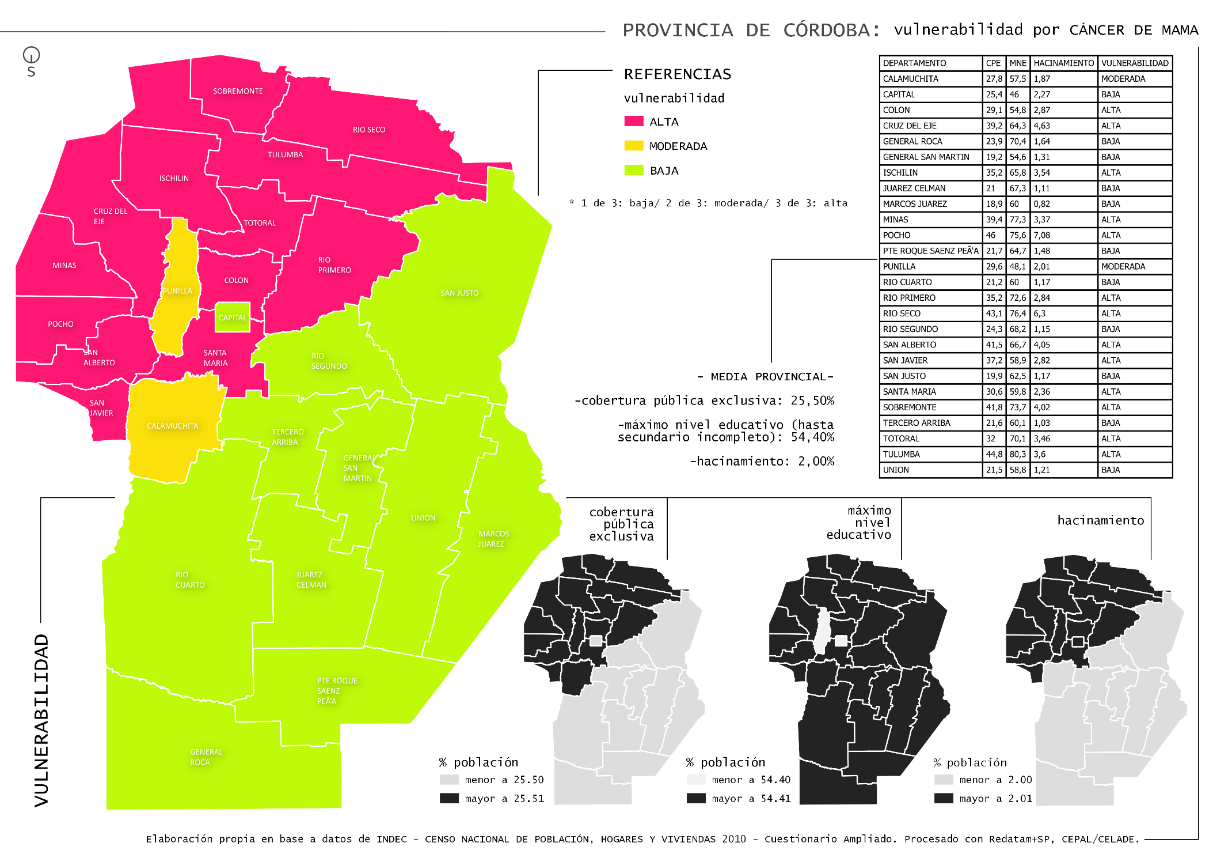 Figura 2. Indicadores de vulnerabilidad de la población de mujeres de 40 a 69 años en la Provincia de Córdoba según departamento de residencia.Otro insumo tenido en cuenta fue la red de mamógrafos en hospitales públicos de la provincia de Córdoba y su disponibilidad. Éstos pueden verse en la Tabla 2 y Figura 3.Tabla 2. Listado de mamógrafos operativos en la provincia de Córdoba. Año 2020.Figura 3. Distribución de hospitales provinciales según disponibilidad de mamógrafo. Provincia de Córdoba. Año 2020.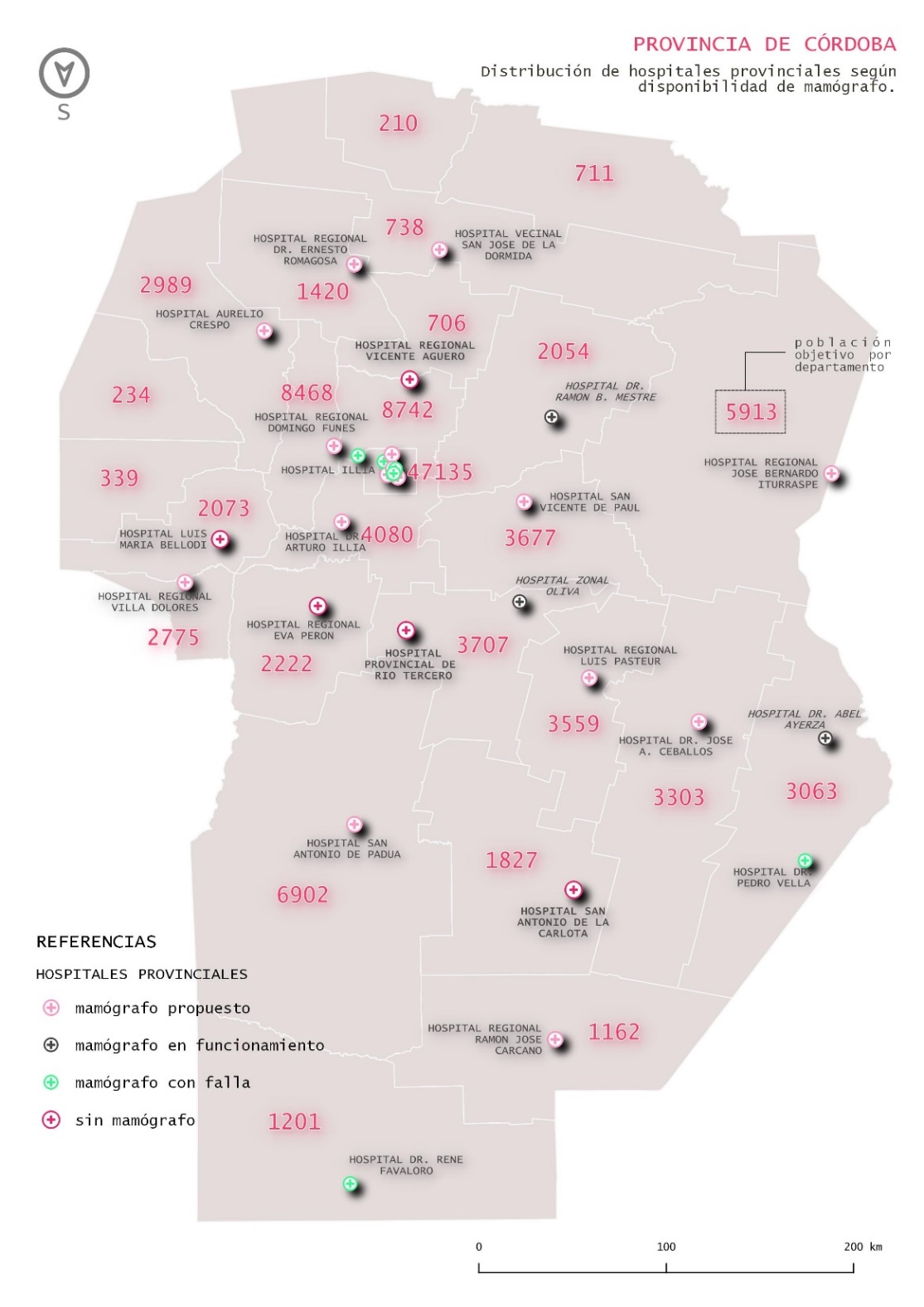 RESULTADOSCon estos insumos, pudimos elaborar circuitos de salud integral, destinados a la población objetivo, teniendo en cuenta los mamógrafos disponibles y las condiciones de vulnerabilidad de la población.Se diseñó una propuesta según la disponibilidad, ubicación y productividad de los mamógrafos en hospitales provinciales, la población objetivo con cobertura pública exclusiva y condiciones de vulnerabilidad sociosanitaria de las mujeres en edad clave de cada departamento a los fines de proponer la ubicación de la nueva aparatología fija y móvil en la provincia.CONCLUSIONESEl trabajo articulado y en red entre hospitales de referencia, centros de salud y el nivel central, favorecen la elaboración de propuestas integrales que mejoran el acceso y la calidad de los servicios de salud. Estos resultados nos permiten proyectar la integración de los tamizajes de los tres cánceres según necesidades de la población objetivo.REFERENCIASDi Sibio, Alejandro. Efectividad del tamizaje mamográfico en la reducción de la mortalidad por cáncer de mama. 2018. Recuperado de web: http://www.msal.gov.ar/inc/recursos-de-comunicacion/efectividad-del- tamizaje[1]mamografico-en-la-reduccion-de-la-mortalidad-por-cancer-de-mama/Gobierno de la Provincia de Córdoba. Cáncer: Incidencia y mortalidad en Córdoba. 2004-2013. Provincia de Córdoba y Departamento Capital. ©2017Instituto Nacional del Cáncer. Estadísticas - Incidencia. Ministerio de Salud de la Nación. Recuperado de web: https://www.argentina.gob.ar/salud/instituto- nacional-del-cancer/estadisticas/incidenciaPeralta, OM. Cáncer de mama: estrategias de prevención y vigilancia según nivel de riesgo. 2011. Rev. Med. Clin. Condes; 22(4):436-443.Registro Provincial de Tumores. Informe sobre cáncer en la Provincia de Córdoba 2004-2009. 2013. Editorial de la Provincia de Córdoba.Tumas N, Niclis C, Osella A, et al. Tendencias de mortalidad por cáncer de mama en Córdoba, Argentina, 1986-2011: algunas interpretaciones sociohistóricas. Rev. Panam. Salud Pública. 2015;37:330-6.Cobertura de saludMáximo nivel educativoHacinamientoVulnerabilidadCobertura pública exclusivaHasta secundario completoMás de 3 personas por cuartoVulnerabilidadProvincial25,50%54,40%2,00%Calamuchita27,80%57,50%1,90%Capital25,40%46,00%2,30%Colón29,10%54,80%2,90%Cruz del Eje32,20%64,30%4,60%General Roca23,90%70,40%1,60%Gral. San Martín19,20%54,60%1,30%Ischilín35,20%65,80%3,50%Juárez Celman21,00%67,30%1,10%Marcos Juárez18,90%60,00%0,80%Minas39,40%77,30%3,40%Pocho46,00%75,60%7,10%Pte. Roque Sáenz Peña21,70%64,70%1,50%Punilla29,60%48,10%2,00%Río Cuarto21,20%60,00%1,20%Río Primero35,20%72,60%2,80%Río Seco43,10%76,40%6,30%Río Segundo24,30%68,20%1,20%San Alberto41,50%66,70%4,10%San Javier37,20%58,90%2,80%San Justo19,90%62,50%1,20%Santa María30,60%59,80%2,40%Sobremonte41,80%73,70%4,00%Tercero Arriba21,60%60,10%1,00%Totoral32,00%70,10%3,50%Tulumba44,80%80,30%3,60%Unión21,50%58,80%1,20%LocalidadHospitalAlta GraciaArturo IlliaBell VilleJosé A. CeballosCórdobaFlorencio DíazCórdobaMaternidadCórdobaMaterno NeonatalCórdobaMisericordiaCórdobaNoresteCórdobaSan Roque (Nuevo)CórdobaTránsitoCruz del EjeAurelio CrespoDean FunesErnesto RomagosaLaboulayeRamón J. CárcanoMarco JuarezAbel AyerzaMóvilMamógrafo CR Móvil 1MóvilMamógrafo CR Móvil 2MóvilMamógrafo CR Móvil 3MóvilMamógrafo CR Móvil 4MóvilMamógrafo Móvil 1MóvilMamógrafo Móvil 2MóvilMamógrafo Móvil 3MóvilMamógrafo Móvil 4Rio IVSan Antonio de PaduaSan FranciscoJ.B. IturraspeSan José de la DormidaSan José de La DormidaSanta Rosa Rio IRamon B MestreUnquilloJ.M. UrrutiaVilla CaeiroDomingo FunesVilla del RosarioSan Vicente de PaulVilla DoloresVilla DoloresVilla MaríaLouis Pasteur (nuevo)OlivaHospital Zonal de Oliva